Landlord StatementName of Tenant	The PropertyDo you own the property?	Yes	NoI confirm that the above-named rents accomodation at:The RentWhat is the full rent payable by your Tenant?per week	four weekly	calendar month	quarterDate of last rent increase?How many rooms are there in the property? BedroomsLiving Rooms Dining Rooms Kitchens Bathroom/WC OtherWho else lives in the property other than the Tenant named on this form?Does the rent include the following?Water rates Heating Lighting Hot water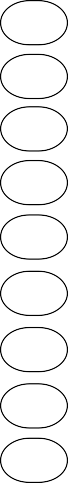 Power for cooking Other power Cleaning LaunderingGeneral Counselling/SupportMeals If yes,breakfast	lunch	evening mealIs the rent in arrears? If yes, how much rent are you owed?The TenancyOn what date did the tenancy start?On what date did your Tenant move in? How long is your Tenant likely to stay?Landlord's DetailsYour name and addressTelephone EmailAre you or your partner related to your Tenant, their partner or any of their children?If yes, please state relationshipI confirm that the information given is true and completeSignedDateIf you would like to add any further information, please use a separate sheet.Thank you for your assistance. Please return this form direct to the above address, or hand it to your Tenant.